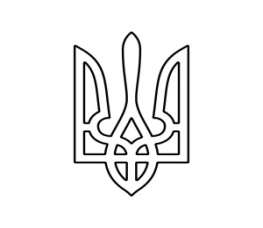 ЗАЛУЧАНСЬКА  ПОЧАТКОВА  ШКОЛА
МАТЕЇВЕЦЬКОЇ  СІЛЬСЬКОЇ  РАДИ78284 вул. Шкільна, 1 , с. Залуччя, Коломийського району, Івано-Франківськоїобласті,zaluch.school@gmail.com Код ЄДРОПУ 41555474_____________________________________________________________________________Фактична мережа по Залучанській початковій школі на 2023 - 2024 н.р.1 клас - 5 учнів;2 клас - 8 учнів;3 клас - 9 учнів;4 клас - 10 учнів.Всього - 32 учнів.Директор школи                                          	Х. В. Костенко